Семинарские задания по 4-й лекции.Устройство и область применения призменного спектрографа.Используя любые доступные источники информации дайте краткий ответ на следующие вопросы:1. Разъясните отличие спектрографа от спектроскопа. Приведите общие схемы каждого из них.2. Опишите три класса спектров космических объектов и их источники.3. Разъясните, какую информацию даёт изучение спектров космических объектов.4. Опишите свойство призмы, на котором основана работа призменного спектрографа.5. Дайте определение разрешающей способность (разрешающая сила) спектрографа.6. Сформулируйте критерий Релея. 7. Разъясните понятие «нормальная ширина щели спектрографа».Рекомендуемый список литературных источников и ссылок на интернет-ресурсы:Мартынов Д.Я. Курс практической астрофизики – Главная редакция физико-математической литературы издательства «Наука», 1977, стр. 15-21.Лебедева В.В. Техника оптической спектроскопии.- М., Издательство МГУ, 1986, гл.7,8.Решить следующие 2 задачи: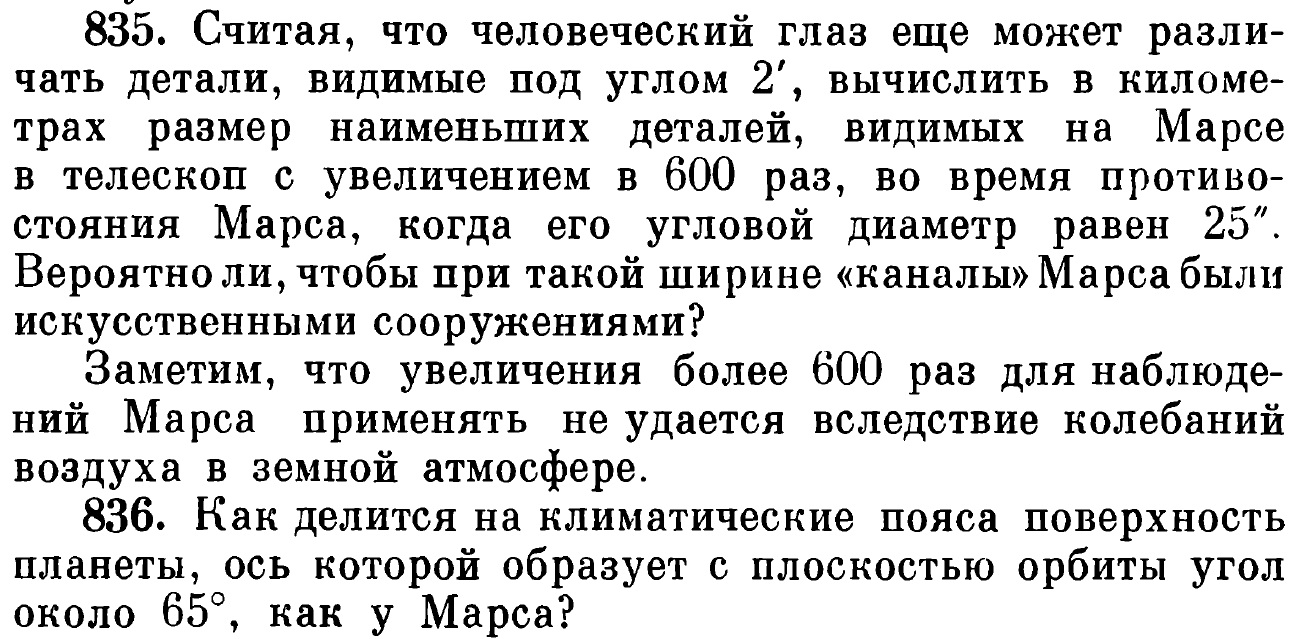 